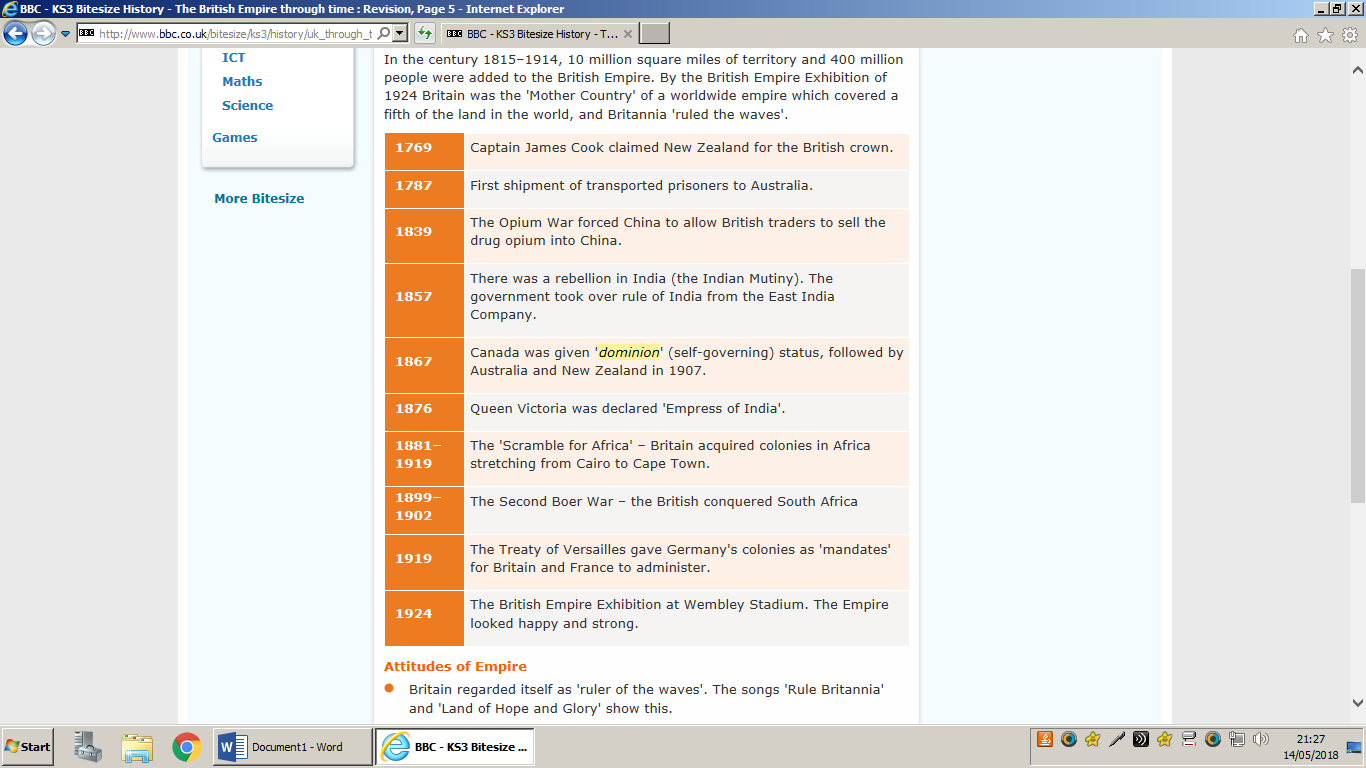 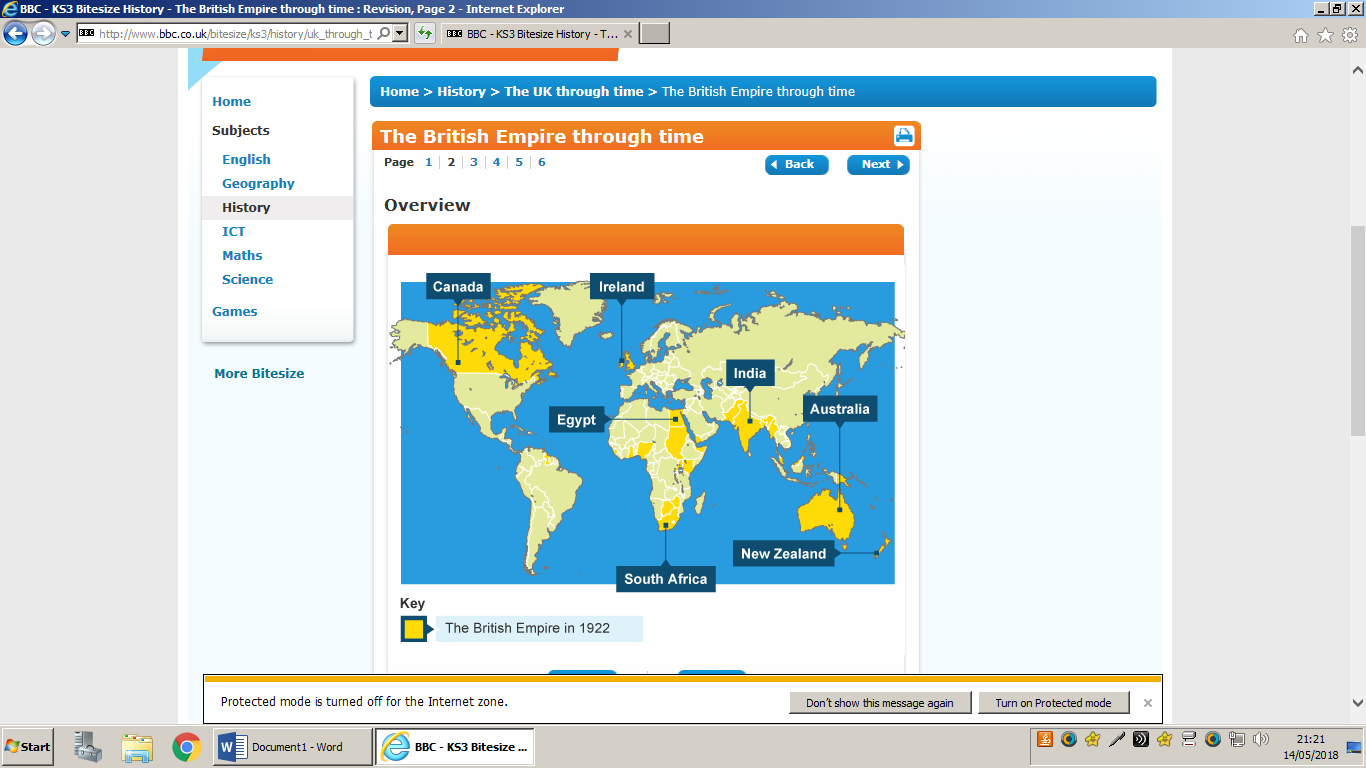 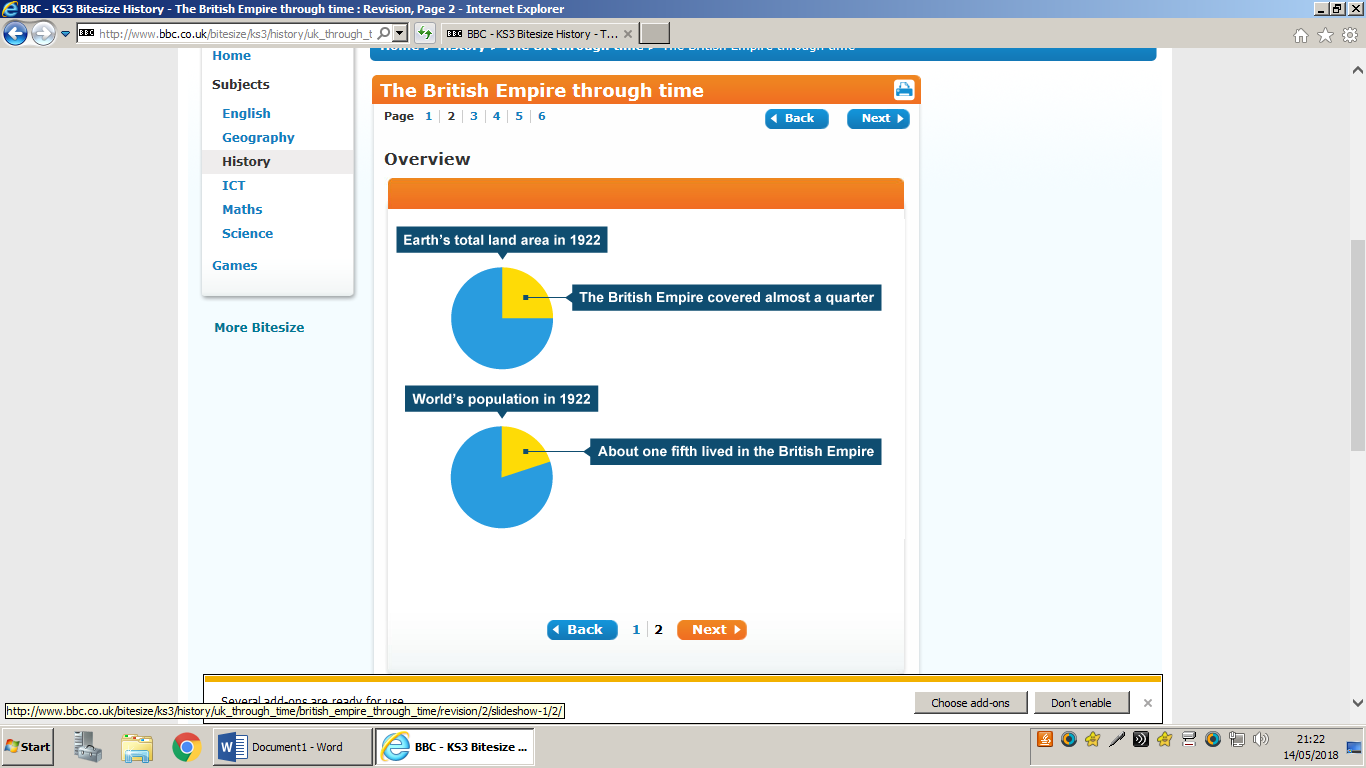 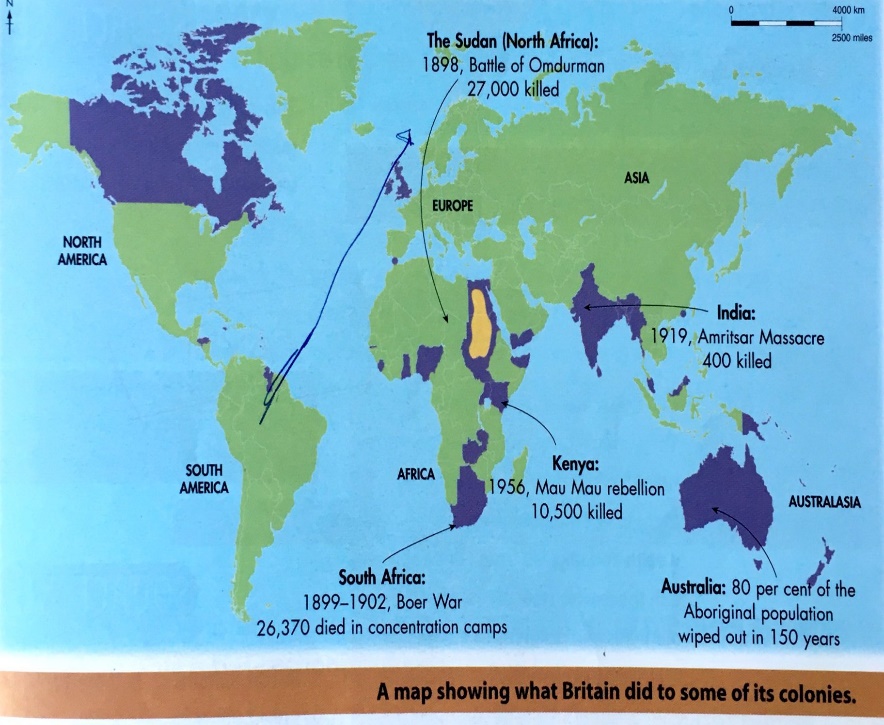 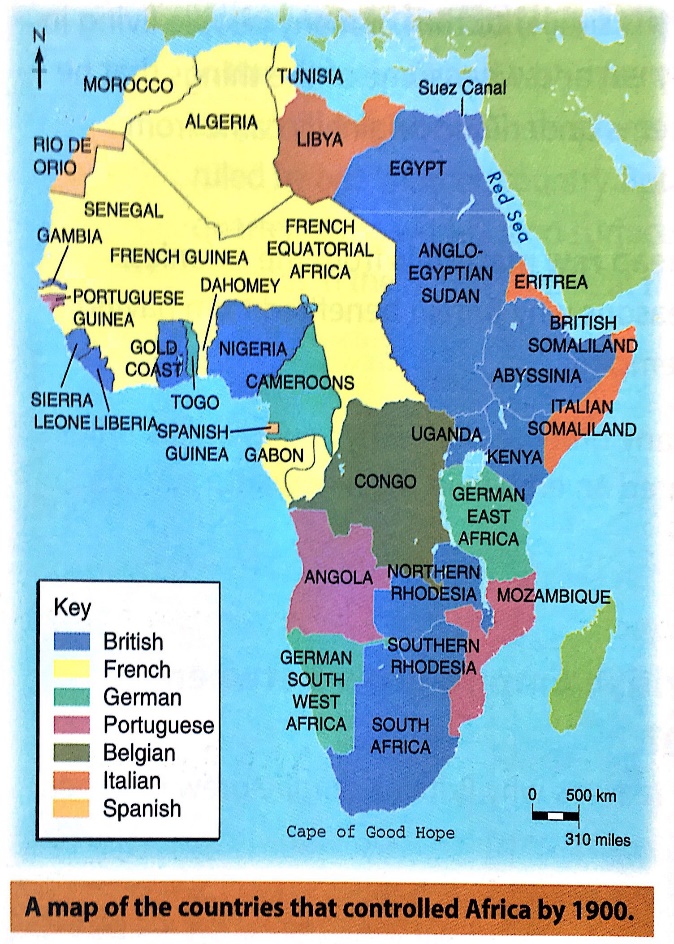 Cecil Rhodes played a key role in the ‘Scramble for Africa’ Below are some key facts about Rhodes. Colour code them as 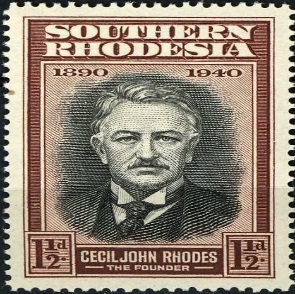  Case study indiaIndia was the largest and richest of all the countries in the British Empire. In the 1850s a viceroy, appointed by the British in London, was put directly in charge of the country and ran it on behalf of Queen Victoria. The Queen even gave herself an extra title and started calling herself ‘Empress of India’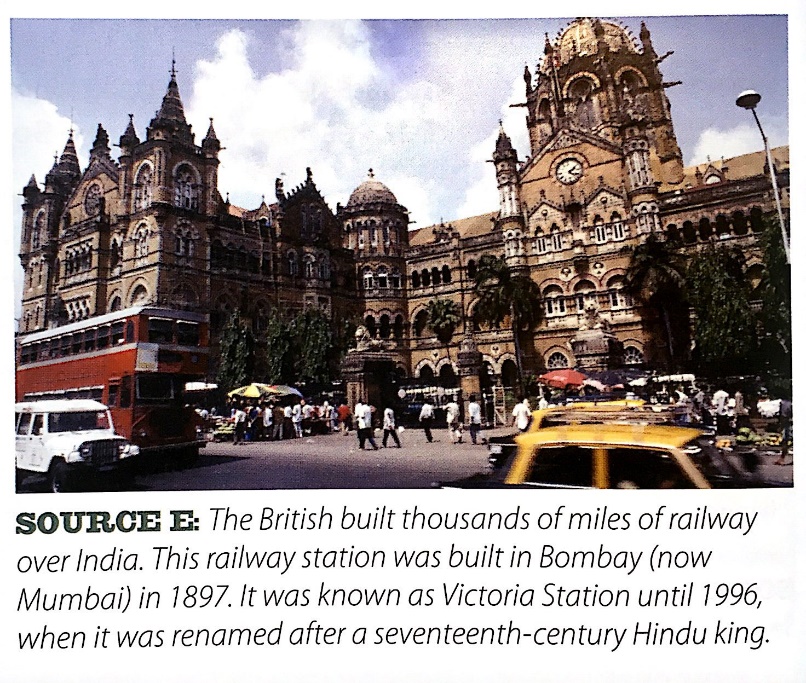 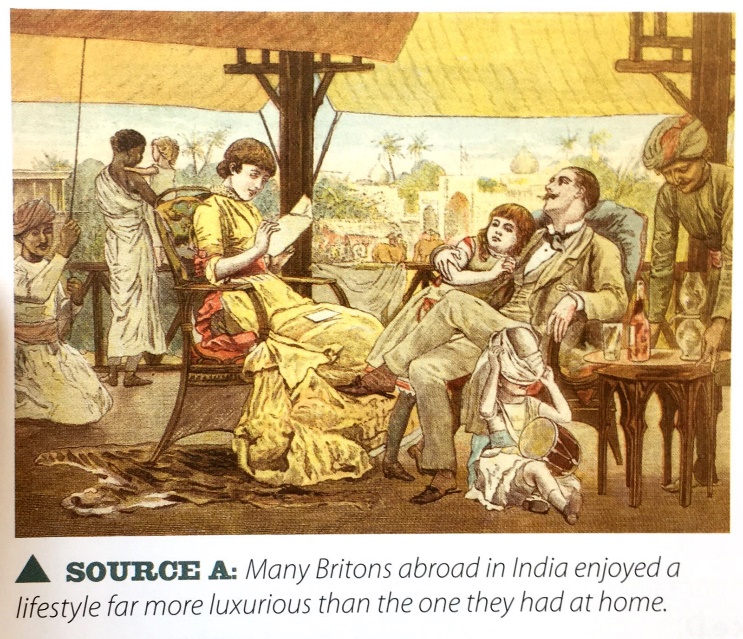 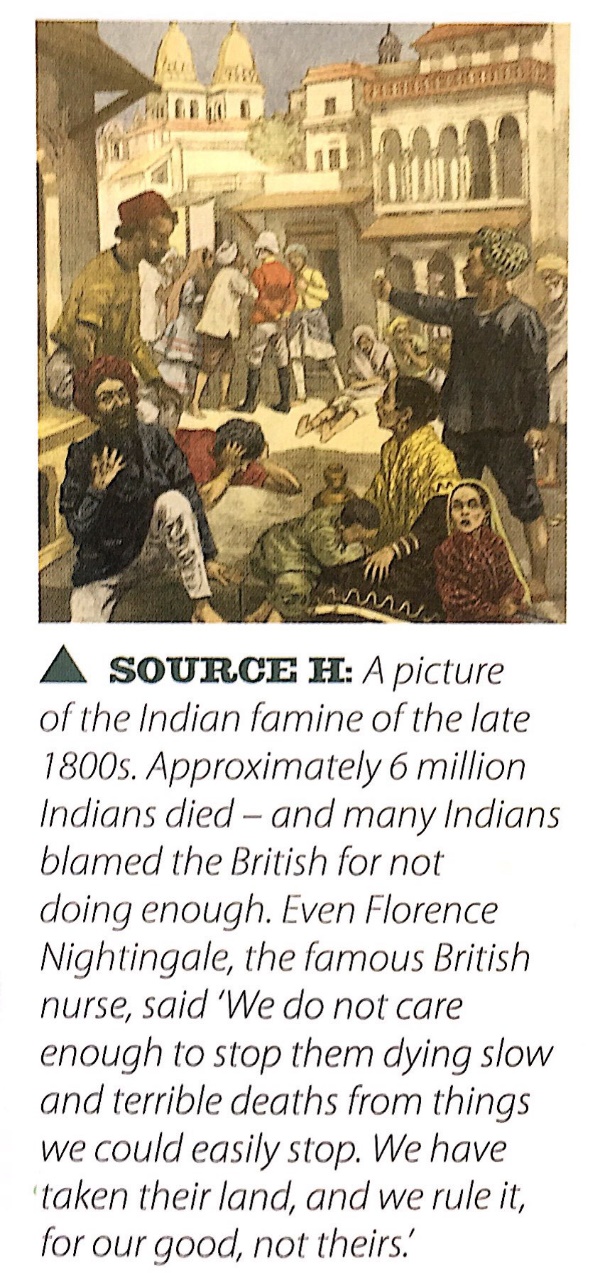 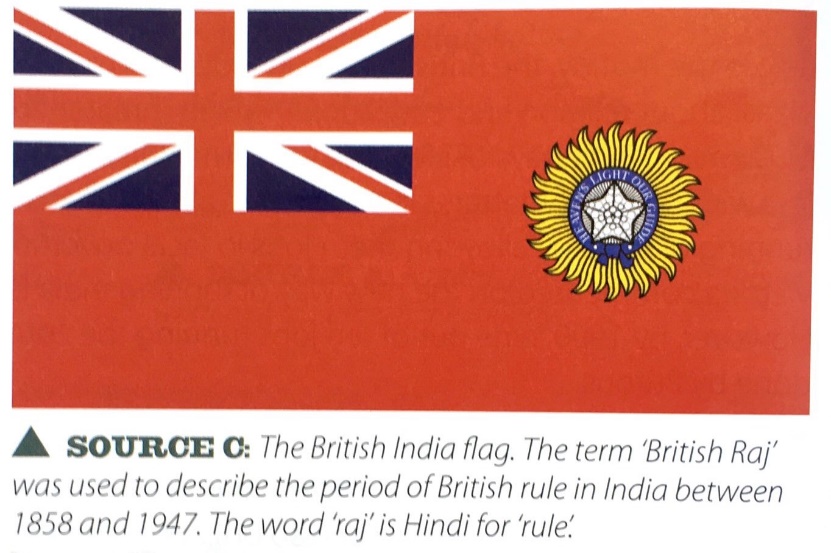 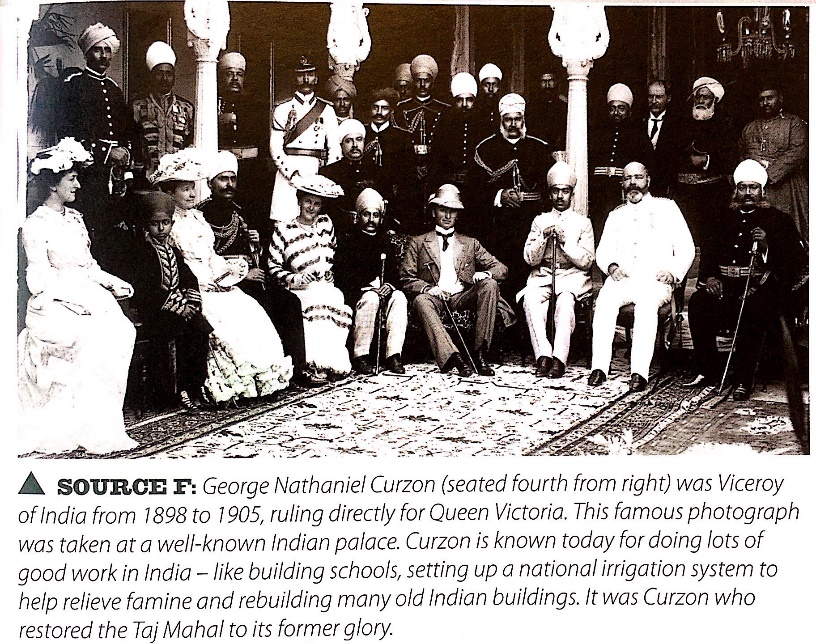 Case study Australia Britain's first contact with Australia came with Captain Cook's voyage in the ship Endeavour. He landed in Australia in 1770 and claimed it as a British territory. The process of colonisation began in 1788. A fleet of 11 ships, containing 736 convicts, some British troops and a governor set up the first colony of New South Wales.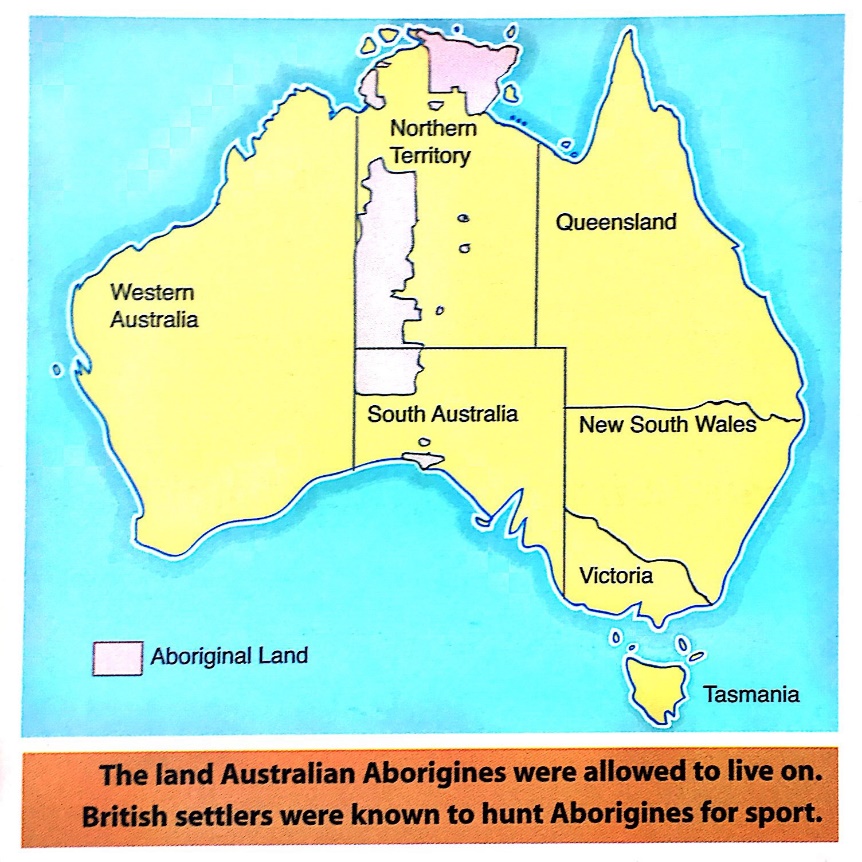 It was an incredibly risky idea. The government had very little idea about what the colonists would find. They did not even know much about the climate. However, the risks paid off. By colonising Australia Britain gained an important base for its ships in the Pacific Ocean. It also gained an important resource in terms of being somewhere to send convicts. Until the American Revolution Britain could send convicts to the Thirteen Colonies. However, this ended when the Americans declared their independence. Transportation was an important part of the legal system in Britain, and by the 1780s there were large numbers of convicts in Britain who had been sentenced to transportation and had nowhere to go! New South Wales presented the ideal opportunity for Britain to get rid of its convicts and in the next 60 years about 160,000 were transported to Australia. Thousands of other British settlers also migrated to Australia. They were attracted by the easily available land (which led to conflict with the aborigines). They could make a living raising sheep or by catching seals and whales. In 1826 settlers began colonising Western Australia. The colony of South Australia was set up in 1834. A whole new wave of migration was sparked off in the 1850s by the discovery of gold and the white population of Australia rose by around half a million in 10 years (while the Aboriginal population decreased).Australian AboriginesAboriginal peoples lived in Australia for thousands of years before Europeans arrived. They suffered greatly as a result of the arrival of the British in Australia. When Captain Cook visited in the late 1700s it is estimated that there were about 750,000 Aborigines. By the 1920s this number had fallen by around 90%. There were violent clashes between the Aborigines and the settlers in the early years. However, most deaths were caused by diseases that Europeans brought to Australia, and the gradual takeover of Aboriginal lands for farms and settlements. British farming methods, like the use of wire fences, disrupted the traditional Australian way of life and led to further violence between British settlers and Aborigines. The introduction of sheep and rabbits devastated their environment, their food sources and hunting grounds. Settlers often killed Aborigines who trespassed onto 'their' land. Many Aborigines moved to the towns to try and make a living. Here they suffered discrimination and disease, with alcoholism being a particular problem. British governors and officials in Australia were generally less harsh towards the Aborigines than the settlers of British descent. After the British handed over direct rule to Australia in 1901, the treatment of Aboriginal peoples did not improve.Knowledge Questions on the empireWhat is an Empire?Why did Britain want an Empire?How did Britain get their Empire? What were the four methods?Which country was the Jewel in the Crown?What was the scramble for Africa?What was the size of the British Empire?How many people from the Earth’s population lived in the Empire?What year was the Indian Mutiny?Why were Indians upset with the British?What was a viceroy?Who was the Empress of India?Who was the British Raj?What year was the Salt March?Who was Ghandi?Who discovered Australia and in what year?Which group of people did Britain send there?Who were the Native people who lived in Australia?What valuable resource was found in the 1850s?What impact did the British have on the native people?In what year was direct rule handed over to Australia?Reasons he was important at the time ie the impact he had during his lifetimeReasons he was important at the time ie the impact he had during his lifetimeReasons he was significant in later periods ie after his deathReasons he was significant in later periods ie after his deathCecil Rhodes came to Cape Colony (South Africa) at the age of 17. He became a powerful figure in diamond mining in southern Africa.In May 1895 Rhodes founded Rhodesia. Rhodesia was rule by a white supremacist government between 1965 and 1980 which gave no voting rights to black AfricansRhodes’ prevention of black Africans voting helped lead to the racist apartheid system in South Africa that lasted until 1994Rhodes demand of expanding British territory. He wanted to build a railway from the Cape of southern Africa to Cairo in EgyptIn 1896 Rhodes lost his position of Prime Minister after leading an attack on nearby Boer territoryThe De Beers diamond company, set up by Cecil Rhodes in 1888 is still of  the most famous diamond companies in the worldIn 2015 protests were held demanding a statue of Rhodes be pulled down at Oxford UniversityDuring his time as Prime Minister of Cape Colony (1890-1896) Rhodes prevented black Africans from voting.